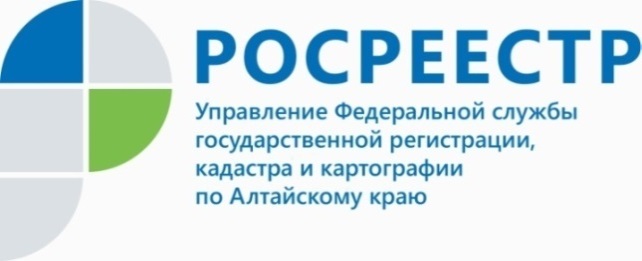 ПРЕСС-РЕЛИЗОб особенностях организации и осуществлениягосударственного контроля (надзора) в 2022 годуРосреестром до конца 2022 года отменены плановые контрольные (надзорные) мероприятия в рамках осуществления федерального земельного контроля (надзора), федерального госконтроля за деятельностью саморегулируемых организаций арбитражных управляющих и саморегулируемых организаций  кадастровых инженеров.Соответствующее распоряжение было подписано Председателем Правительства РФ Михаилом Мишустиным, согласно которому с 10 марта 2022 года введен мораторий на проведение плановых контрольных (надзорных) мероприятий и проверок.Внеплановые контрольные (надзорные) мероприятия и внеплановые проверки могут быть проведены при условии согласования с прокуратурой в случае:непосредственной угрозы причинения вреда жизни и тяжкого вреда здоровью граждан, по фактам причинения вреда жизни и тяжкого вреда здоровью граждан;непосредственной угрозы обороне страны и безопасности государства, 
по фактам причинения вреда обороне страны и безопасности государства;непосредственной угрозы возникновения чрезвычайных ситуаций природного и (или) техногенного характера, по фактам возникновения чрезвычайных ситуаций природного и (или) техногенного характера.Без согласования с прокурором могут быть проведены проверки по:поручению Президента Российской Федерации;поручению Председателя Правительства Российской Федерации;поручению Заместителя Председателя Правительства Российской Федерации, принятому после вступления в силу настоящего постановления 
и согласованному с Заместителем Председателя Правительства Российской Федерации – Руководителем Аппарата Правительства Российской Федерации;по требованию прокурора.Руководитель Управления Росреестра по Алтайскому краю Юрий Калашников: «Ограничения введены с целью поддержки российского бизнеса и граждан. В связи с этим в 2022 году направление работы скорректировано в части проведения мероприятий по профилактике нарушений обязательных требований. Предпринимаемые шаги позволят сохранить устойчивость экономики, снизить нагрузку на граждан, малый и средний бизнес в стране».